附件2 观看指引（一）关注“深圳人社”微信公众号，选择办事-掌上办事-技能线上培训-填写个人信息-根据提示下载专用APP。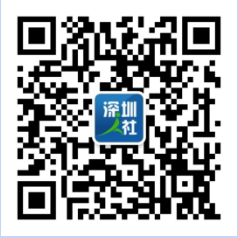 （深圳人社微信公众号）（二）进入专用APP后，点击“首页”，在高训中心公益直播讲堂栏目下，选择“技师论文撰写与答辩”讲座主题进行观看。